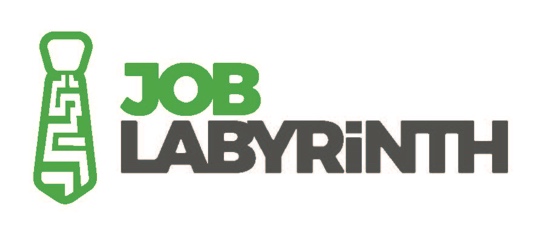 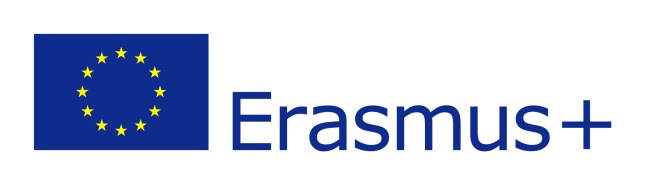 JOB LABYRINTH – A fiatalok inklúzív szemléletű oktatásának és a munkába való átmenetének a játékalapú megközelítések révén történő elősegítése, integrálva az aktív foglalkoztatást és a webalapú iránymutatást Európában. 2016-1-IT01-KA202-005493JELENTKEZÉSI LAP “JOB LAB PONTTÁ” VÁLÁSHOZKérjük, töltse ki ezt az űrlapot, írja alá és küldje el a kiválasztott JL nemzeti koordinátornak!Szervezet neve ____________________________________________________Tevékenységi köre __________________________________________________________Ország _____________________ Cím______________________________________Szervezet rövid leírása _______________________________________________________________________________________________________________________________________________________________________________________________Kapcsolattartó teljes neve_______________________________________________E-mail ____________________________________________________________________Kérjük, küldje el a következő okmányok másolatát a JL nemzeti koordinátornak, bizonyítva, hogy eleget tesz Job Lab Ponttá válás minimális követelményeknek:Olyan dokumentum, amely a szervezet hivatalos engedélyeként/akkreditációjaként szolgál arról, hogy orientációt és szakmai útmutatást végezhet Jelentkezési lap a Job Lab Gyakorlati Közösséghez való csatlakozásról  Információ a szervezet által működtetett Job Lab Pont munkaidejéről, kapcsolatairól és fókuszpontjairól Az Együttműködési Megállapodás aláírt példányadokumentum, amely tanúsítja a JL nemzeti koordinátor által szervezett képzési vagy népszerűsítési rendezvényeken a részvételt A JOB LABYRINTH Projekt 1. Eredmény I Adatbázisában szereplő és kiválasztott legalább egy e-eszköz használatát igazoló dokumentum Azzal, hogy Job Lap Ponttá válok elfogadom, hogy : Évente legalább 30 fiatal elérését és az éves beszámoló benyújtását a JL Nemzeti Koordinátornak a vállalt tevékenységekről és az elért eredményekről; A hozzájárulást a JOB LABYRINTH Gyakorlati Közösség tudatosságának terjesztéséről, a tudás és tapasztalat cseréjének és a tagok közti közös megegyezésnek a növeléséről. A JL Nemzeti Koordinátorral való teljes körű együttműködést a minőségi előírásoknak való megfelelés időszakos felülvizsgálatával és a JOB LAB Pont státuszának fenntartásával kapcsolatban. Dátum _________________                                     Aláírás ___________________